MEĐURAZREDNO PRVENSTVO U FUTSALU ZA MLADIĆE I ODBOJCI ZA DJEVOJKE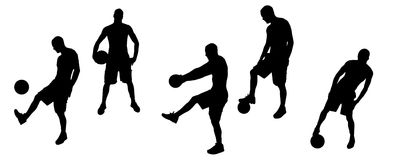 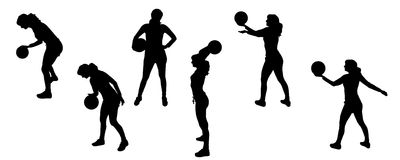 GAREŠNICA 4.5.2018.Na međurazrednom natjecanju održanom povodom otvorenih vrata škole 4.svibnja 2018. u školskoj  sportskoj dvorani natjecalo se 8 razreda u futsalu za mladiće i 3 razreda u odbojci za djevojke.I. KOLO FUTSAL
1. 			3.G – 3.H	6 - 32.			1.G – 2.Kn 	7 - 03.			2.H – 3.K	2 - 34.			1.S – 3.Kn	3 - 1II. KOLO FUTSAL1.			1.G – 3.G	4 - 32.			1.S – 3.K		1 - 7   
FINALEUtakmica za 3.mjesto:		3.G – 1.S 	5 – 0Utakmica za 1.mjesto		1.G – 3.K 	0 – 2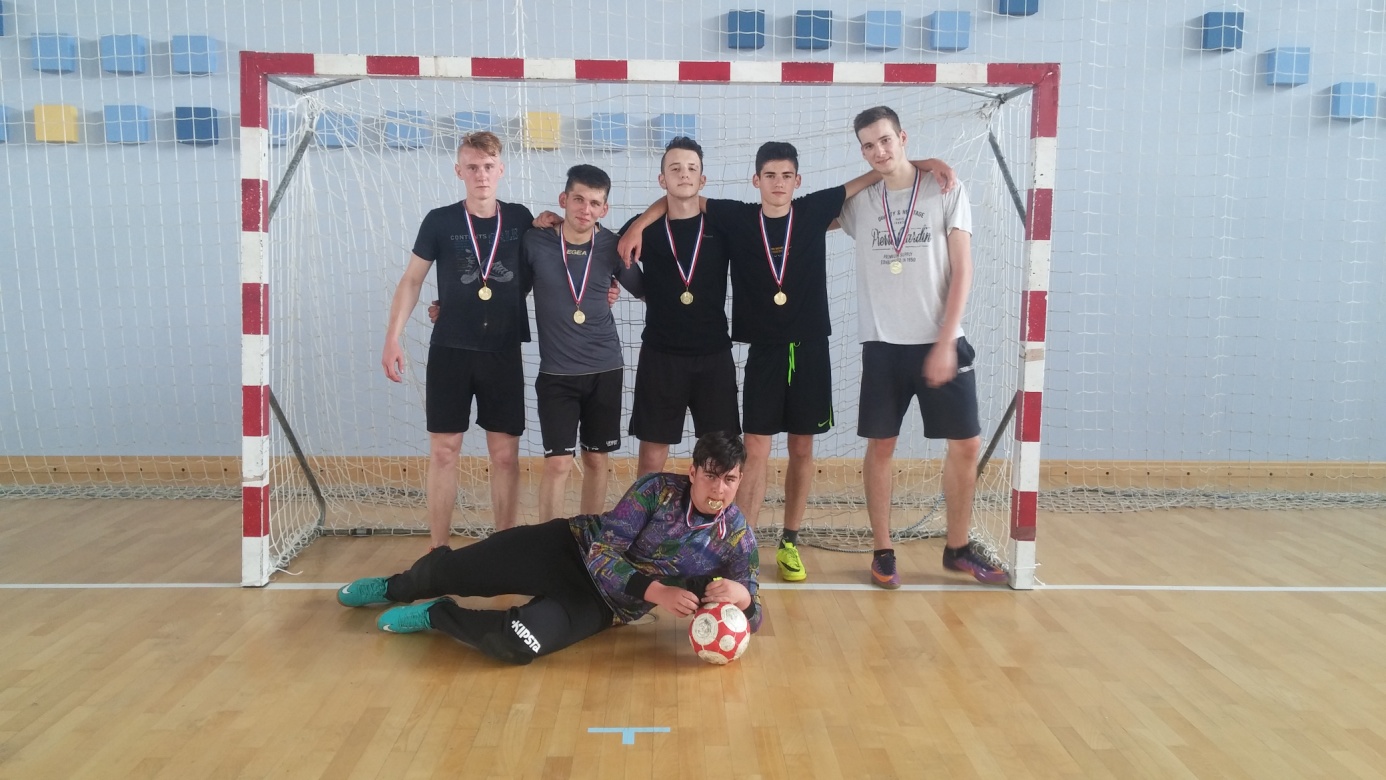 ( EKIPA 3.K – 1.MJESTO – Hrup, Šetit, Jergović, Eškinja, Petrović, Žarković )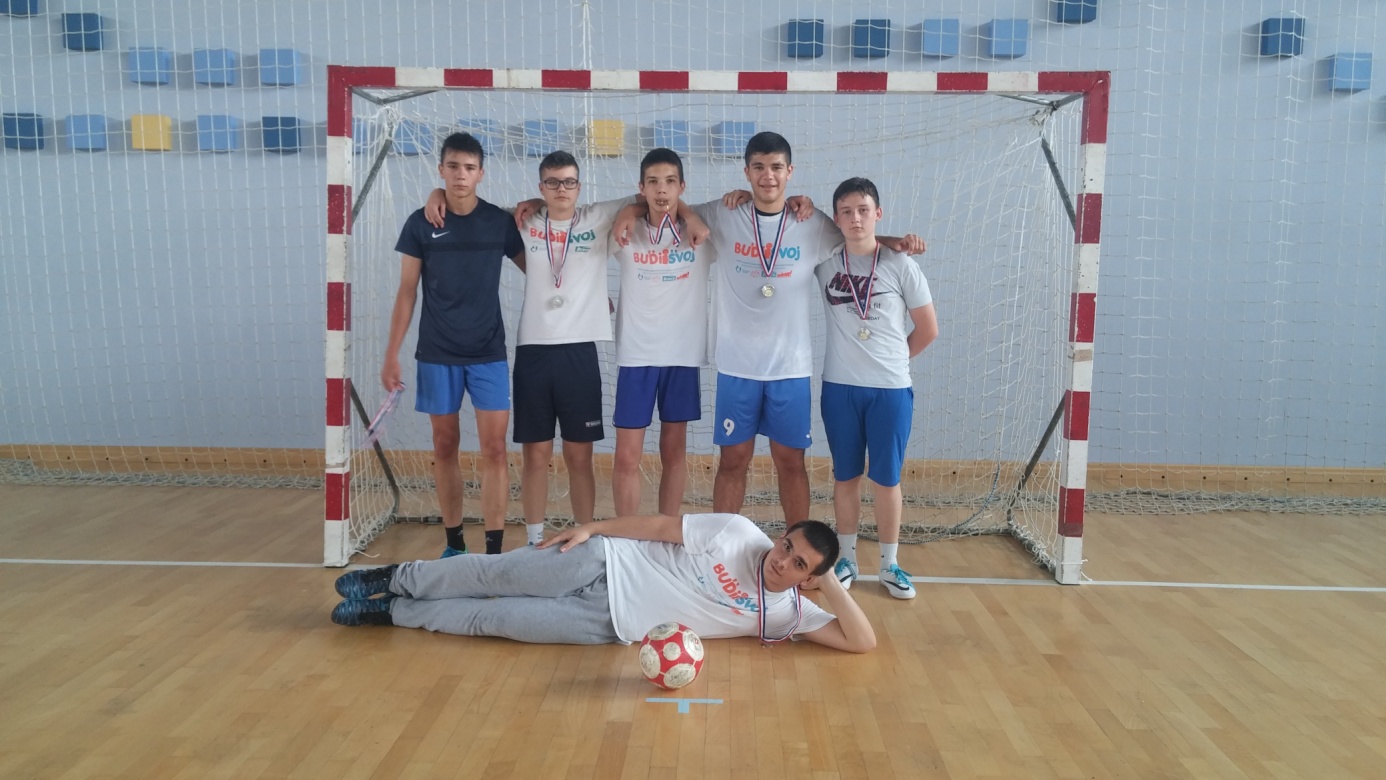 ( EKIPA 1.G – 2.mjesto – Kovač, Ljevar, Kajzogaj, Bilandžić, Klubička, Magdić)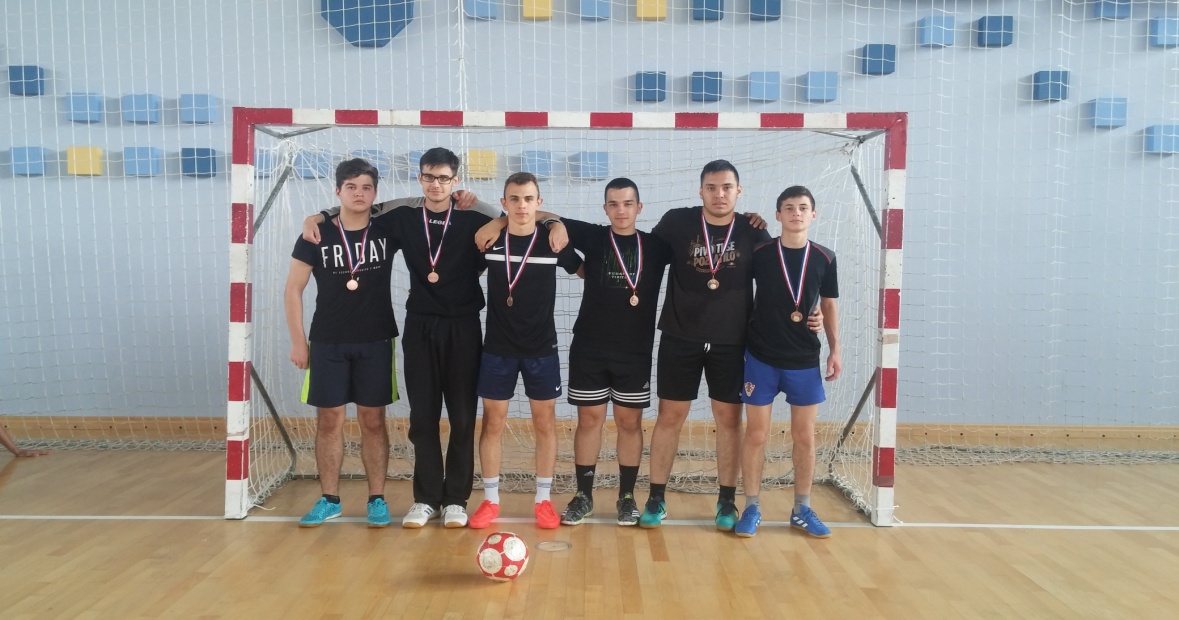 (EKIPA 3.G – 3.mjesto – Marenić, Šrajber, Bartulac, Ulovac, Havliček, Marenić) ODBOJKA4.G – 1.F 	1.set 8:10			2.set 9:101.F – 3.H 	1.set 10:6			2.set 10:83.H – 4.G 	1.set 10:8			2.set 8:10			3.set 7:101.mjesto 1. F – R.Tadić, K.Hrup, E.Petrović, I.Grgić, I.Babić, A.Adžijević (1.P) i D.Vekić (1.G).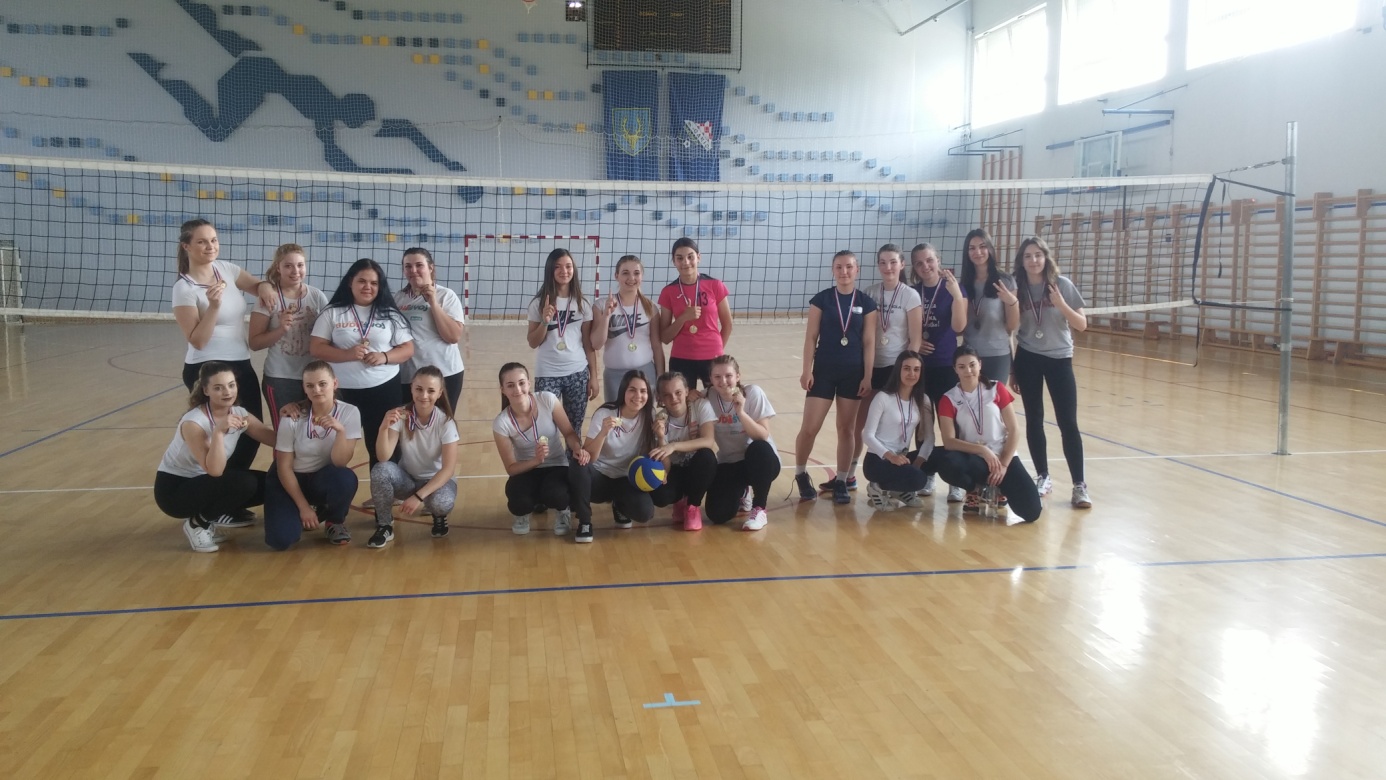 2.mjesto 4. G – Popović, Sabo, Posavac, Obrovac, Mihalić, Šukman, P.Santo (1.Gt)3.mjesto 3. H – Žilajković, Kraševac, Tkalčević, Kozić, Hladik, Đurović, ŠimunićSUCI:  Vedran Rijetković		Ivan HavličekBILTEN NAPISALA: Đurđica Salaj Leniček, prof.